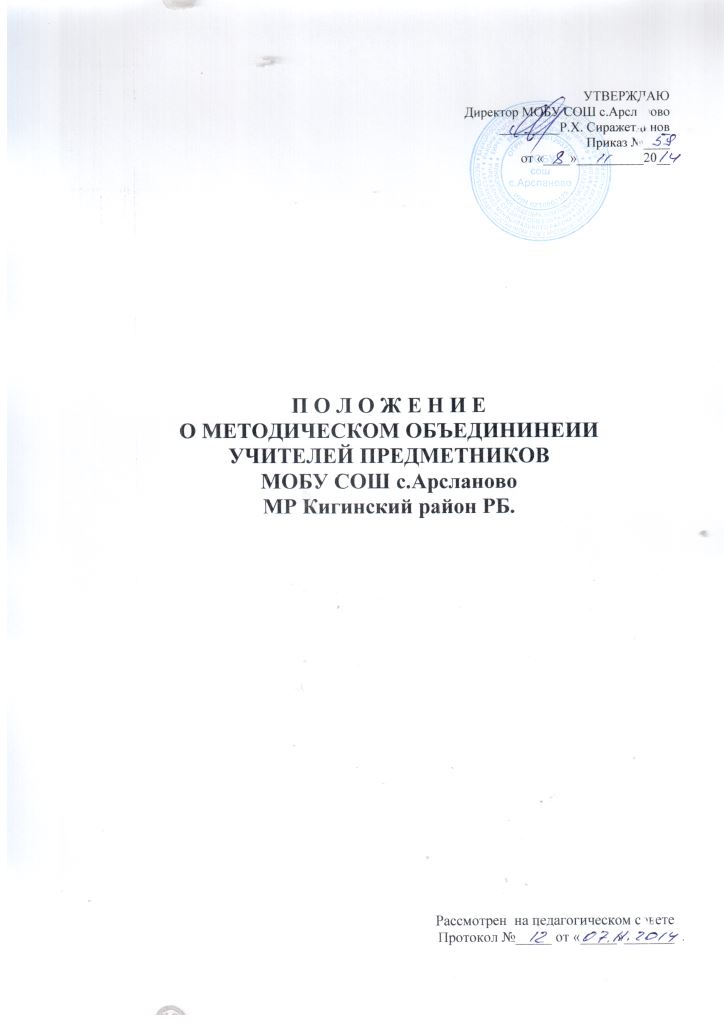 I. ОБЩИЕ ПОЛОЖЕНИЯ:1. Методическое объединение в школе создается при наличии более 2-х учителей специальности, или более 3 учителей работающих по одному циклу предметов. 2. Методическое объединение из своего состава избирает председателя.3.Методическое объединение работает по плану на учебный год. План утверждается заместителем директора по учебно-воспитательной работе.4. В течение учебного года проводятся и заседания методического объединения учителей. В течение года проводятся открытые уроки, внеклассные мероприятия. В конце года (май) проводится методическое совещание с подведением итогов работы за год.5. В течение учебного года методическое объединение выпускает бюллетени по различным направлениям деятельности.6. Методическое объединение учителей разрабатывает систему учебной и внеклассной работы по предмету.II. ЗАДАЧИ МЕТОДИЧЕСКИХ ОБЪЕДИНЕНИЙ УЧИТЕЛЕЙПРЕДМЕТНИКОВ:- изучение нормативной и методической документации по вопросам образования;- выбор школьного компонента, разработка соответствующего образовательного стандарта;- отбор содержания учебных программ по предмету с учётом вариативности и разноуровневости;- утверждение индивидуальных планов работы по предмету; анализ авторских программ и методик;- утверждение аттестационного материала для итогового контроля в переводных классах, аттестационного материала для выпускных классов (для устных экзаменов);- ознакомление с анализом состояния преподавания предмета по итогам внутришкольного контроля;- работа с обучающимися по соблюдению норм и правил безопасности в процессе обучения; разработка соответствующих инструкций, охрана здоровья;- взаимопосещение уроков по определенной тематике с последующим самоанализом и анализом достигнутых результатов;- организация открытых уроков по определенной теме с целью ознакомления с методическими разработками сложных тем предмета;- изучение передового педагогического опыта; экспериментальная работа по предмету;- выработка единых требований к оценке результатов освоения программы на основе разработанных образовательных программ по предмету;- разработка системы промежуточной и итоговой аттестации обучающихся (тематическая, семестровая, зачётная и т.д.);- ознакомление с методическими разработками различных авторов по предмету; анализ методов преподавания предметов;- отчёты о профессиональном самообразовании учителей; работа на курсах повышения квалификации в институтах, (университетах);- отчёты о творческих командировках;- организация и проведение предметных недель (декад и т.д.) в образовательном учреждении; организация и проведение первого этапа предметных олимпиад, конкурсов, смотров; вопросы состояния внеклассной работы по предмету с обучающимися (факультативные курсы, кружки, и т.д.);- укрепление материальной базы и приведение средств обучения в том числе учебно-наглядных пособий по предмету в соответствие с современными требованиями к учебному предмету, к освещению урока.III. ПРАВА МЕТОДИЧЕСКИХ ОБЪЕДИНЕНИЙ УЧИТЕЛЕЙ ШКОЛЫ:- методическое объединение имеет право рекомендовать администрации распределение учебной нагрузки по предмету при тарификации;- методическое объединение решает вопрос о возможности организации углубленного изучения предмета в отдельных классах при наличии финансов (при условии внесении соответствующих изменений в Устав Школы);- методическое объединение имеет право рекомендовать для поощрения отдельных учителей отдельных учителей своего методического объединения.IV. ОБЯЗАННОСТИ УЧИТЕЛЕЙ МЕТОДИЧЕСКИХ ОБЪЕДИНЕНИЙ:Каждый член методического объединения обязан:- участвовать в одном из методических объединений, иметь собственную программу самообразования;- участвовать во всех заседаниях методического объединения, присутствовать на открытых уроках, внеклассных мероприятий;- участвовать в разработке системы работы по соответствующему предмету;- знать методику преподавания своего предмета, нормативно-правовые документы, закон РФ «Об образовании» владеть основами самоанализа уроков, внеклассных мероприятий.IV. ДОКУМЕНТАЦИЯ МЕТОДИЧЕСКОГО СОВЕТА И МЕТОДИЧЕСКОГО ОБЪЕДИНЕНИЯ УЧИТЕЛЕЙ:- заседание Методического Совета и методического объединения учителей предметников оформляется в виде протокола.- В конце учебного года заместителем директора по учебно-воспитательной работе совместно с руководителем методического объединения анализирует работу методического объединения и принимает на 3-х летнее хранение план работы на учебный год, тетрадь протоколов заседаний методических объединений, отчёт о проделанной работе в письменной форме, разработке уроков, внеклассных мероприятий.